Michael Lynch     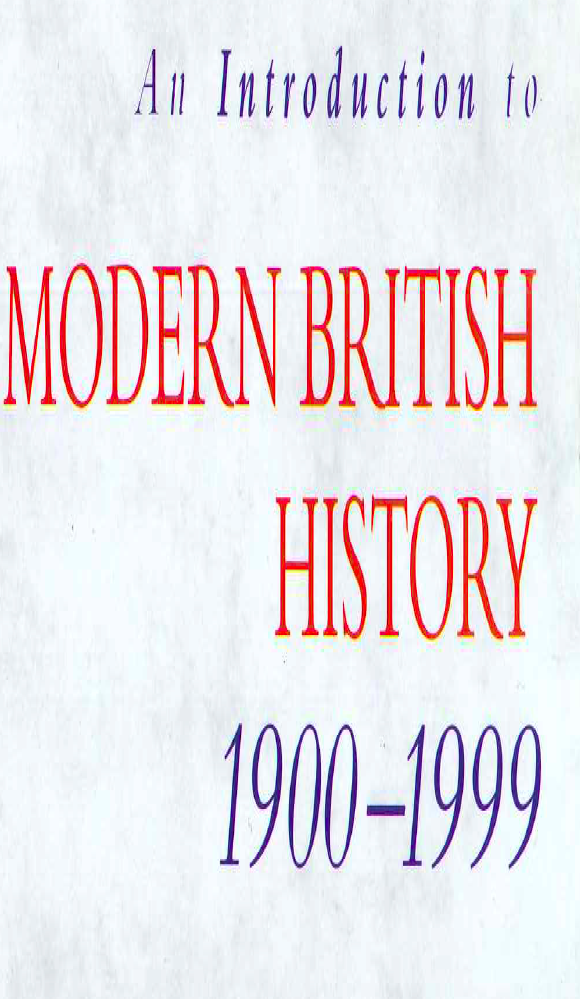 Hodder, 2009Page 117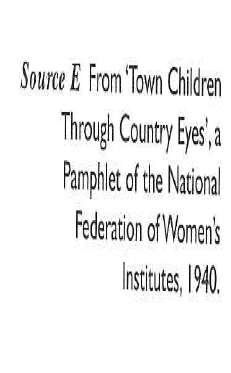 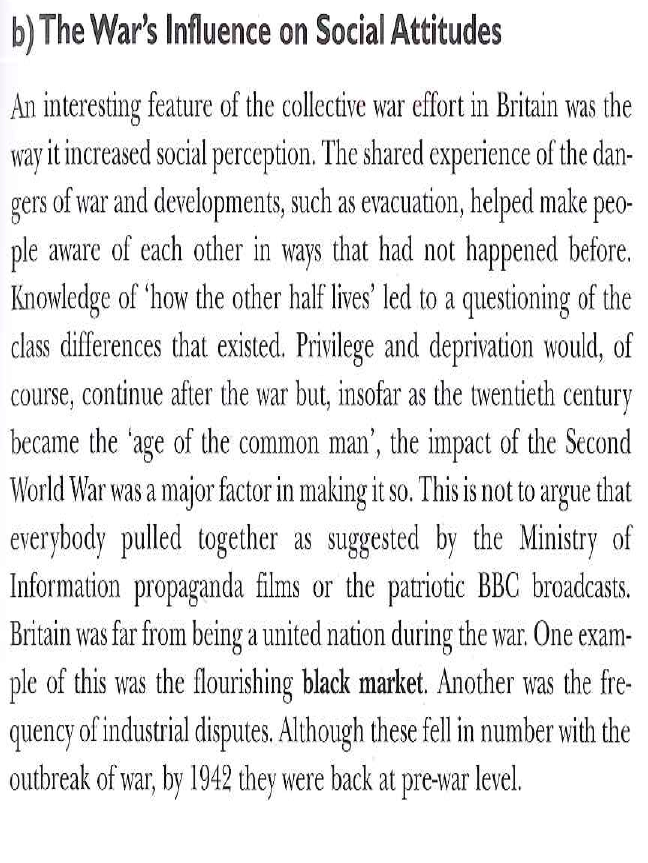 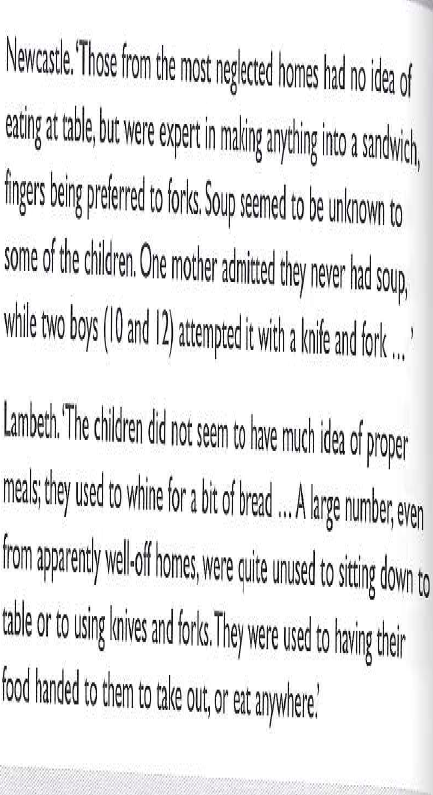 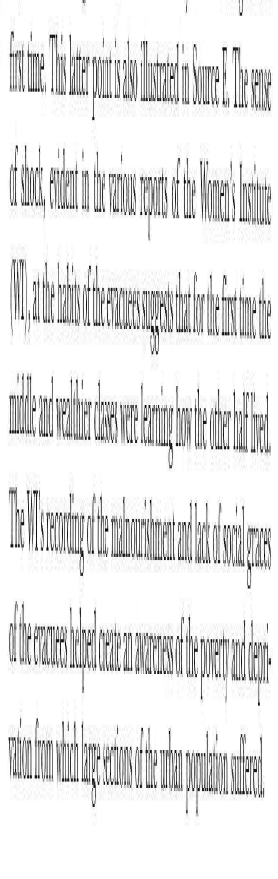 page 120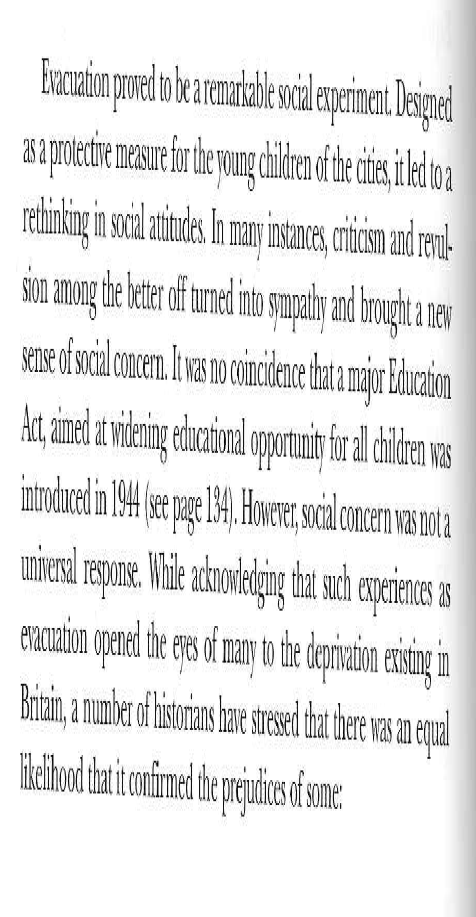 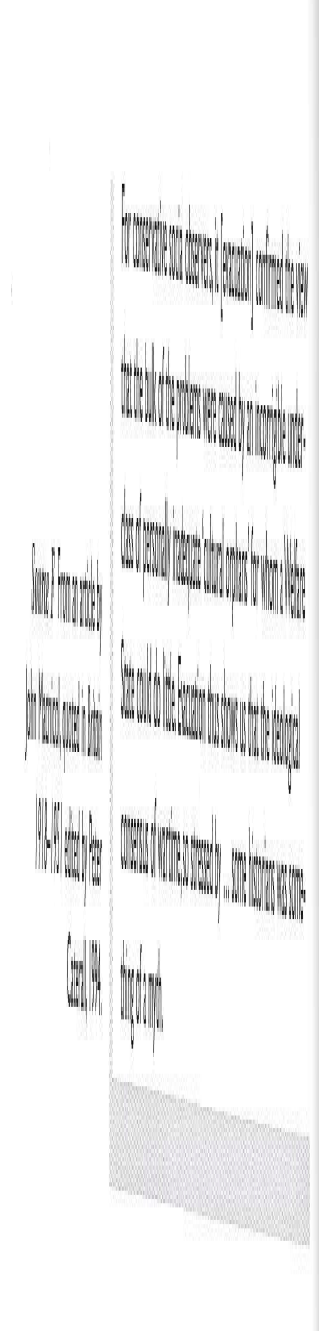 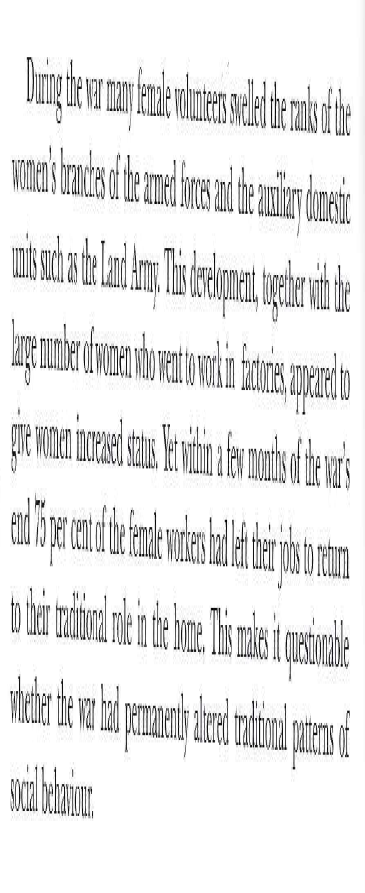 page 122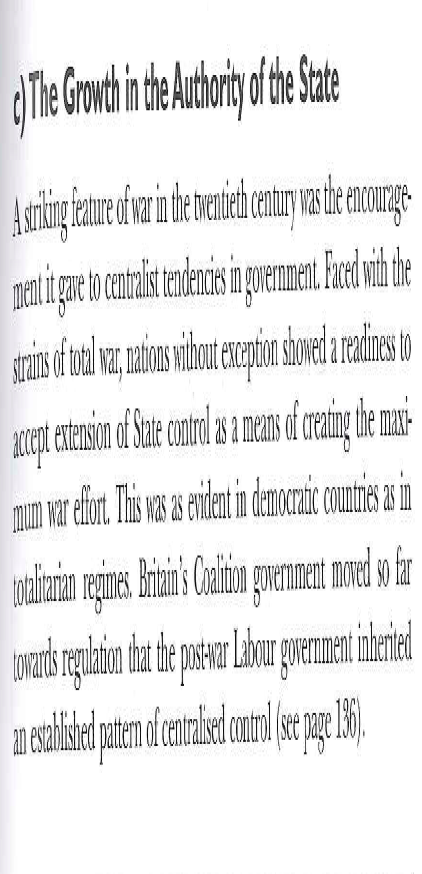 Page125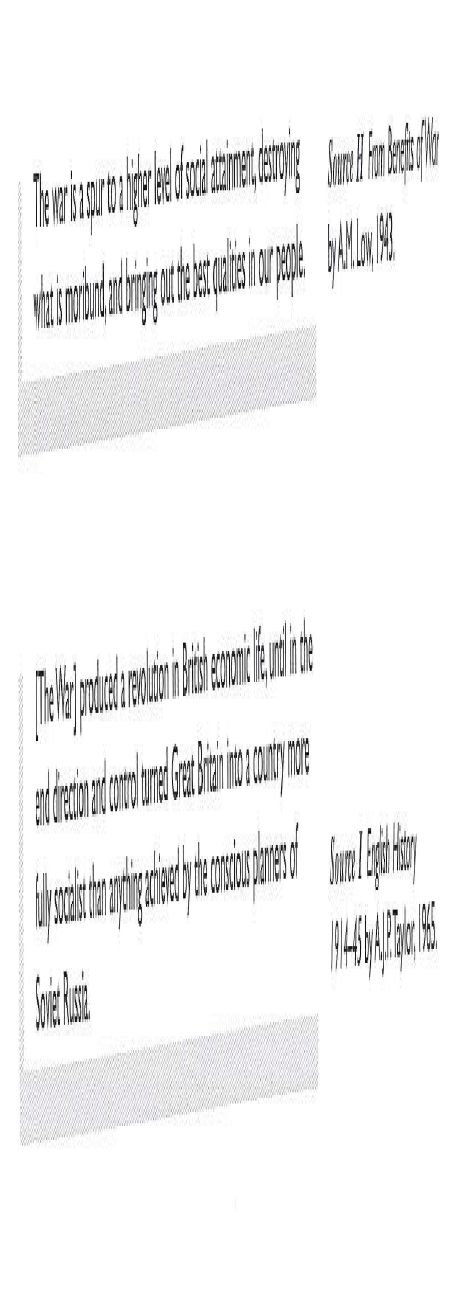 page  126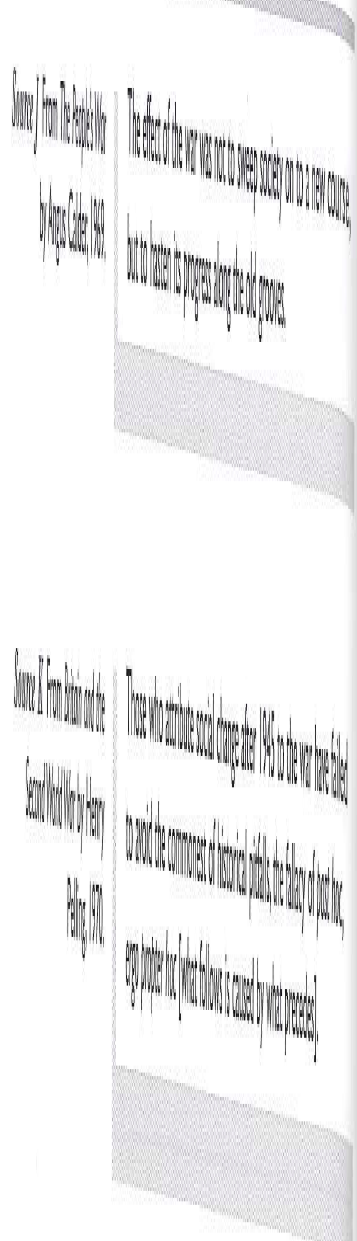 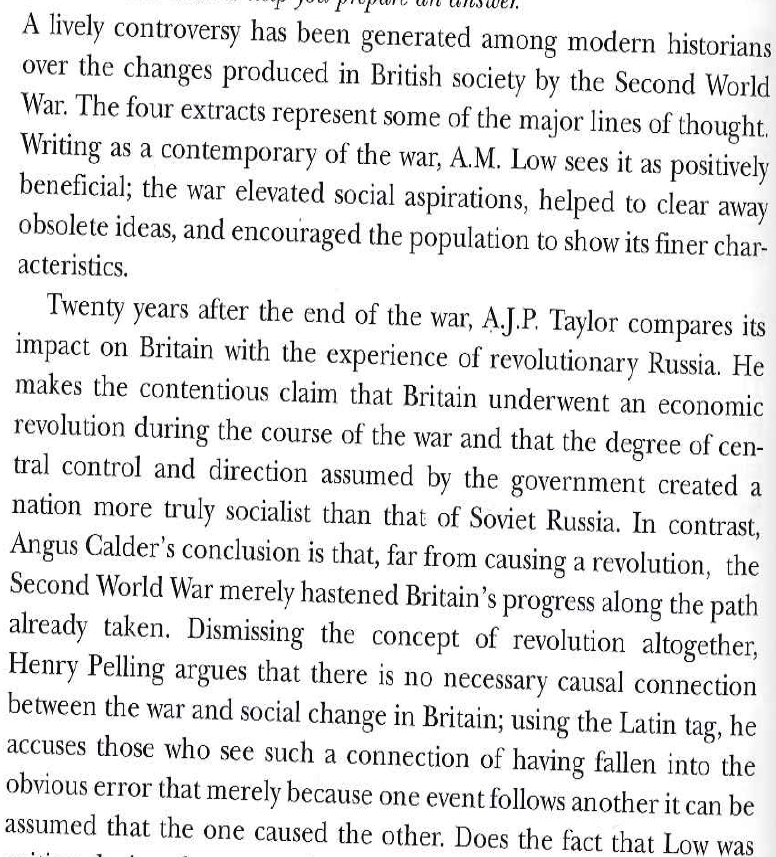 page 128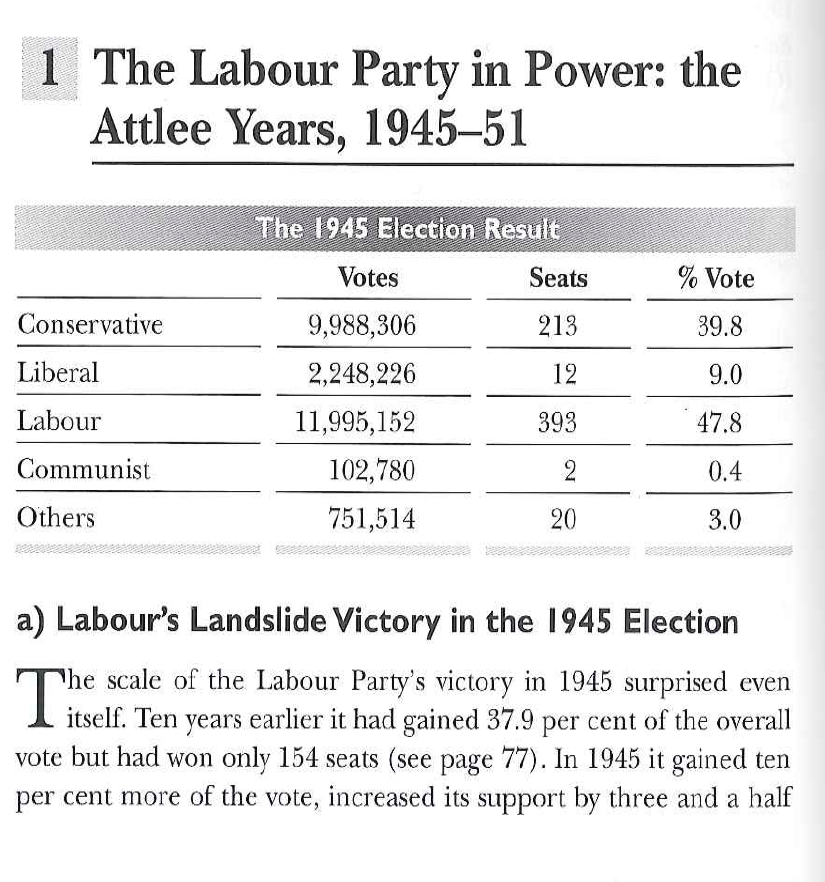 page129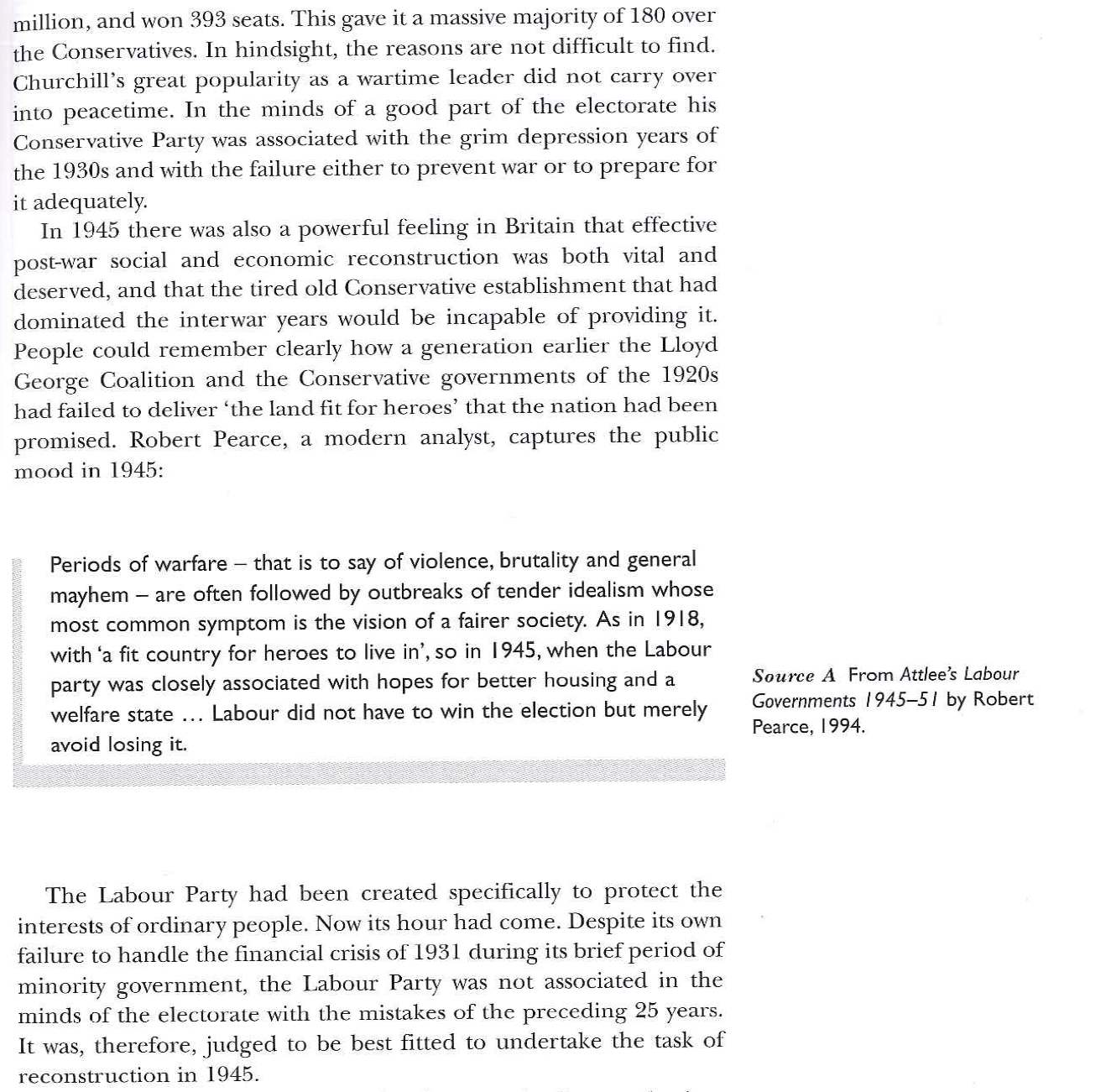 page 132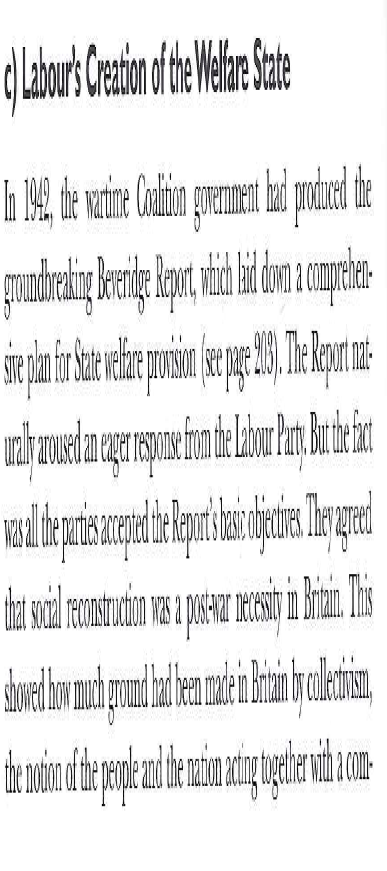 page 133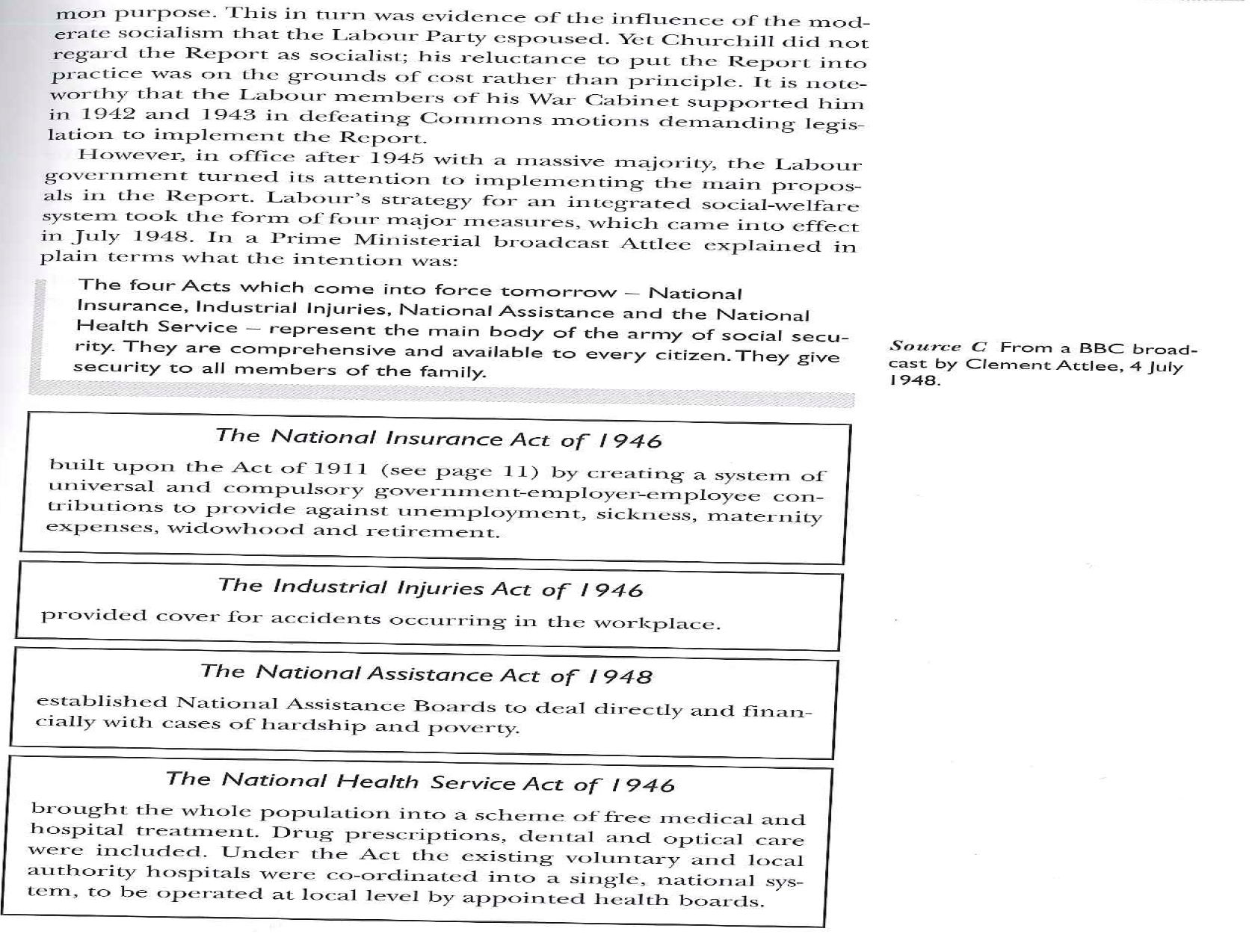 Page 134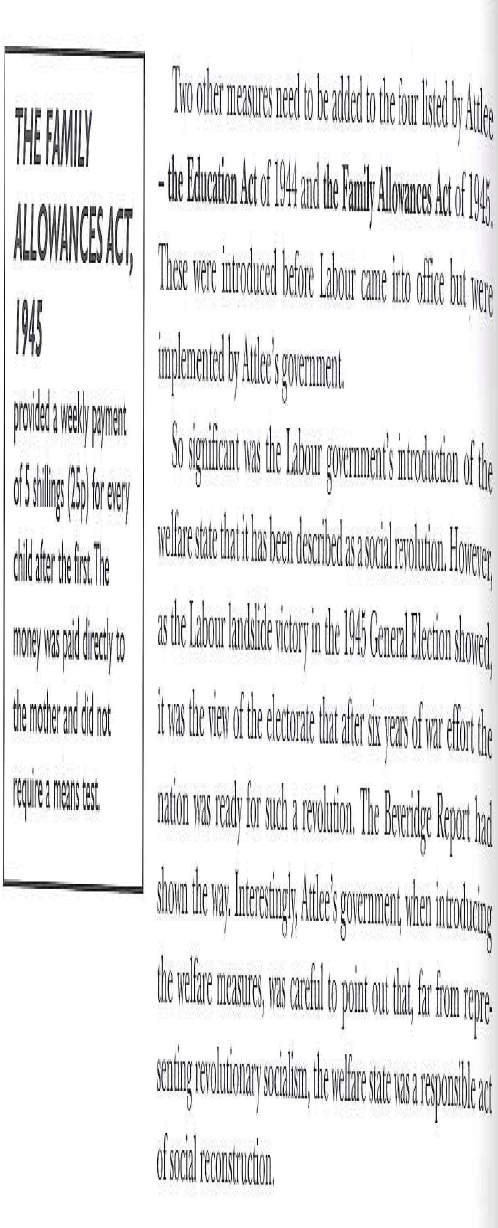 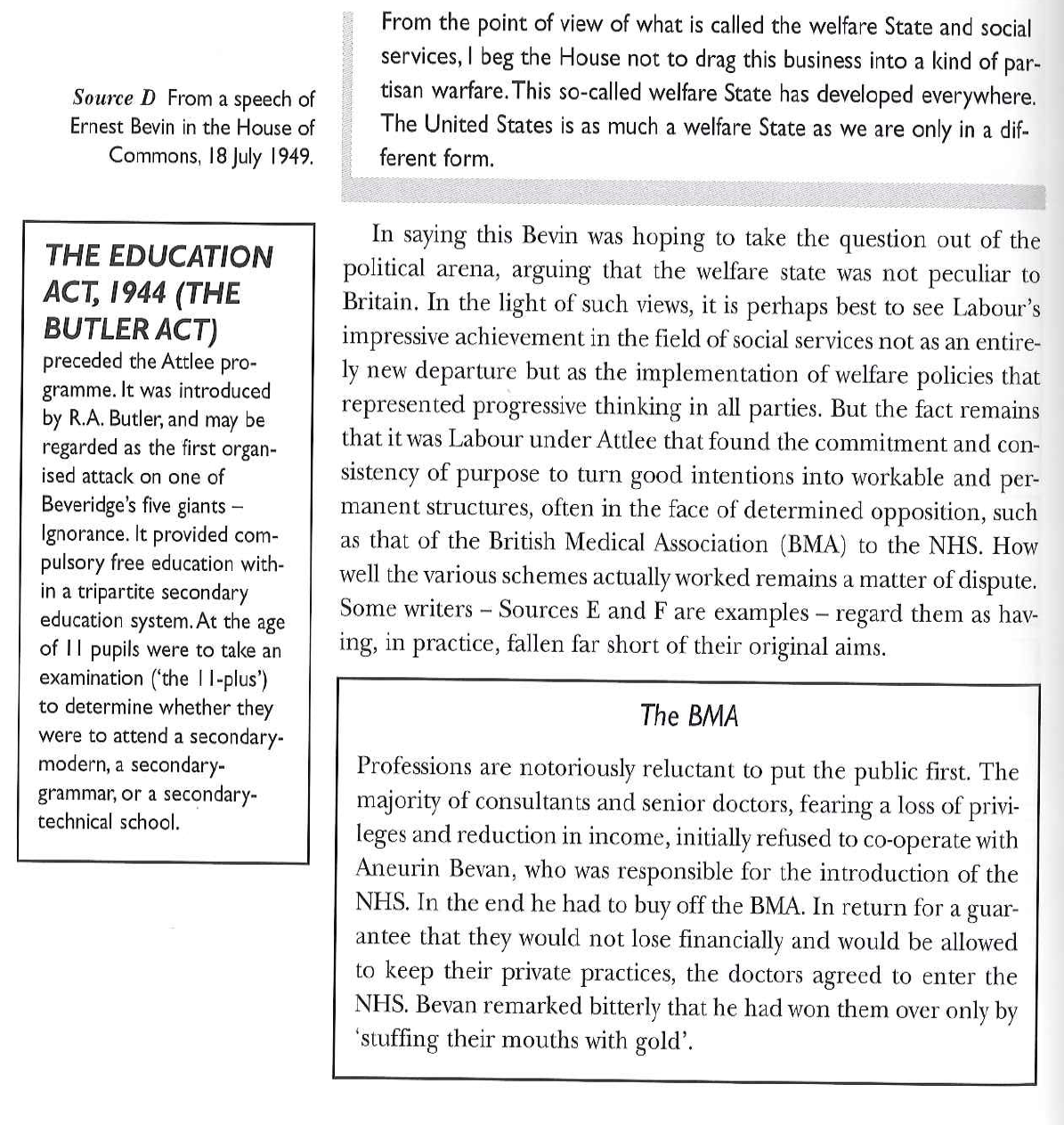 page 138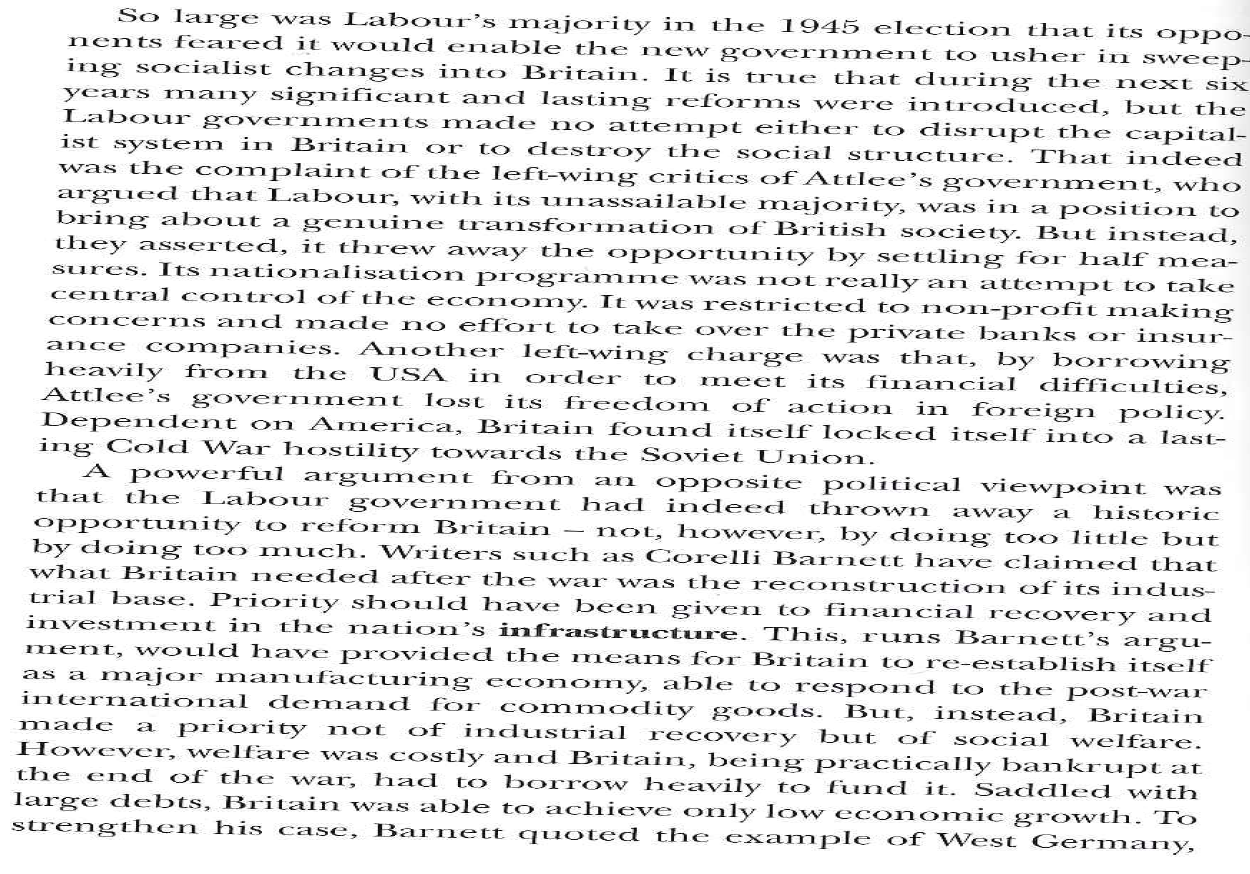 page 139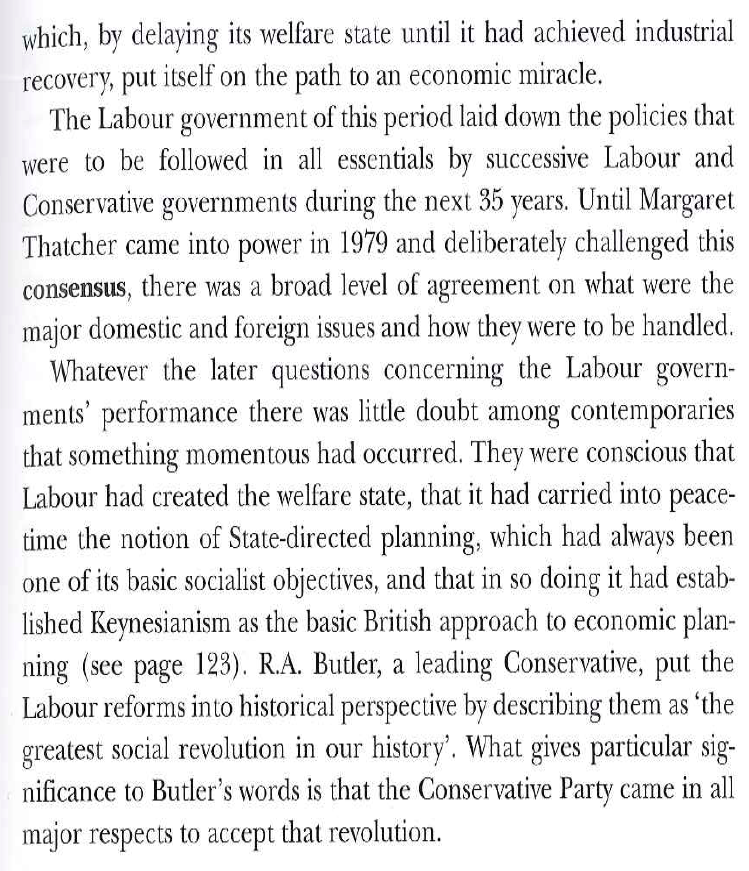 